Dúshlán na hUibhe ag Titim Anuas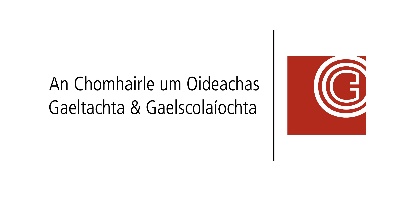 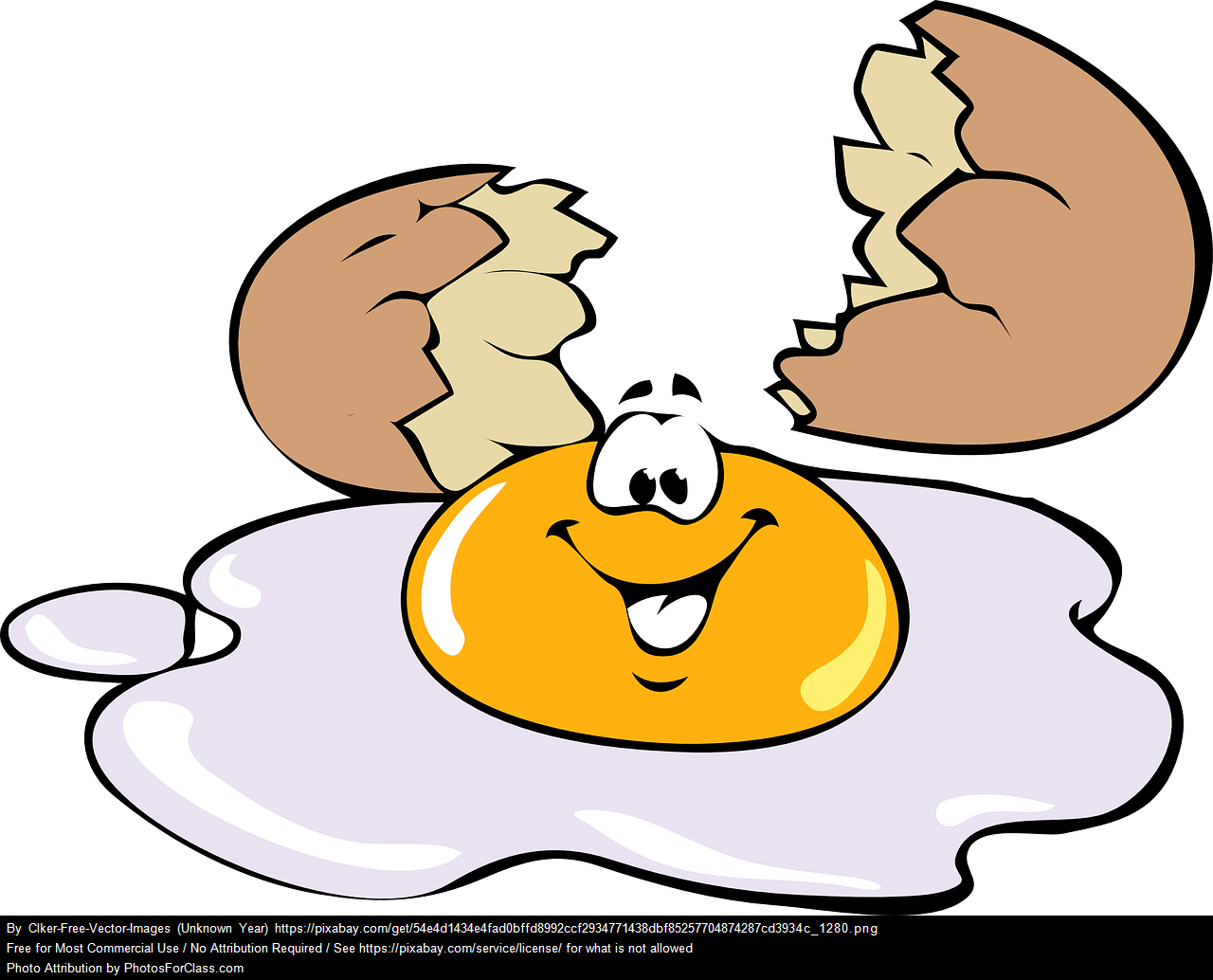 Dear córas chun ubh a chosaint ar bhriseadh nó scoilteadh tar éis di titim anuas ó airde.  Chun do dhearadh a thástáil, ligfear don ubh titim anuas ar dhromchla crua ó airde 6 troithe.Ábhair: Bain úsáid as aon ábhar a bheadh ina chuidiú, dar leat, chun an ubh a chosaint agus í ag bualadh an dromchla. Sa bhosca thíos, tarraing léaráid de do dhearadh agus cuir nótaí léi. Cén fáth, dar leat, a n-éireoidh le do dhearadh an ubh a chosaint ar bhriseadh?__________________________________________________________________________________________________________________________________________________________________________________________________________________________________________________________________________________________________________________________________________________________________________________________________________________________________________________________________________________________________________________________________________________________________________________________________________________________________________________________________________________________________________________________________________________________________________________________________________________________________________________________________________________________________________________________________________________________________________________________________________________________________________________________________________________________________________________________________Torthaí:Ar tháinig d'ubh slán ón titim anuas? Tháinig/Níor tháinigAn raibh na hábhair a d'úsáid tú oiriúnach? Cén fáth a raibh/nach raibh siad oiriúnach?________________________________________________________________________________________________________________________________________________________________________________________________________________________________________________________________________________________________________________________________________________________________________________________________________________________________________________________________________________________________________________________________________________________________________________________________________________________________________________________________________________________________________________________________________________________________________________________________________________________________________________________________________________________________________ An ndéanfá aon rud ar bhealach eile?_________________________________________________________________________________________________________________________________________________________________________________________________________________________________________________________________________________________________________________________________________________________________________________________________________________________________________________________________________________________________________________